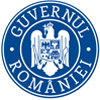 MINISTERUL TRANSPORTURILOR ŞI INFRASTRUCTURII ORDINnr. .......................2022aprobarea unor derogări de la aplicarea tarifelor prevăzute în anexa nr. 1 și nr. 2 la Ordinul ministrului transporturilor nr. 1836/2018 pentru aprobarea unor tarife aplicate de Compania Națională de Administrare a Infrastructurii Rutiere - S.A.	Având în vedere prevederile art. 21 alin. (1), ale art. 401, ale art. 41 alin. (21) şi (22), ale art. 411 alin. (1), din Ordonanţa Guvernului nr. 43/1997 privind regimul drumurilor, republicată, cu modificările şi completările ulterioare, 	În baza art. 19 lit. o) din Statutul Companiei Naţionale de Administrare a InfrastructuriiRutiere - S.A., prevăzut în anexa nr. 1 la Ordonanţa de urgenţă a Guvernului nr. 84/2003 pentru înfiinţarea Companiei Naţionale de Autostrăzi și Drumuri din România - S.A. prin reorganizarea Regiei Autonome "Administraţia Naţională a Drumurilor din România", aprobată cu modificări şi completări prin Legea nr. 47/2004, cu modificările şi completările ulterioare,	În temeiul dispoziţiilor art. 9 alin. (4) din Hotărârea Guvernului nr.370/2021 privindorganizarea şi funcţionarea Ministerului Transporturilor si Infrastructurii,ministrul transporturilor şi infrastructurii emite prezentul:ORDIN:Art. 1. – Se aprobă derogările de la aplicarea tarifelor prevăzute în anexa nr. 1 și nr. 2 la Ordinul ministrului transporturilor nr. 1836/2018 pentru aprobarea unor tarife aplicate de Compania Națională de Administrare a Infrastructurii Rutiere - S.A., pentru vehiculele rutiere înmatriculate în Republica Moldova, în următoarele condiții:Vehiculele sunt compuse dintr-un autovehicul tractor înmatriculat în Republica Moldova, indiferent de țara de înmatriculare a semiremorcii tractate de acestea;Vehiculele sunt compuse dintr-un autovehicul cu două axe cu semiremorcă cu 3 axe care transportă unul sau mai multe containere sau cutii mobile, cu o lungime maximă totală de până la 45 de picioare, dacă masa totală a vehiculului este mai mică sau cel mult egală cu 47,0 tone și înălțimea mai mică sau cel mult egală cu 4,50 m;Vehiculele sunt compuse dintr-un autovehicul cu 3 axe cu semiremorcă cu două sau 3 axe care transportă unul sau mai multe containere sau cutii mobile, cu o lungime maximă totală de până la 45 de picioare, dacă masa totală a vehiculului este mai mică sau cel mult egala cu 50,0 tone și înălțimea mai mică sau cel mult egală cu 4,50 m;Punctul de origine al traseului este portul Constanța iar destinația finală a traseului pe teritoriul României este Albița PTF;Traseele autorizate în aceste cazuri vor fi:Constanța port – DN39 – Agigea – DN39 – A4 – DN2A – Mihail Kogălniceanu – DN2A – Hârșova – Giurgeni – DN2A - Țăndărei – DN21A – Bărăganul – DN 21 – Brăila – MG BR – DN2B – Galați – DN26 Murgeni - DN24A – Huși – DN24B – Albița PTF, însumând aproximativ 423 km;Constanța port – DN39 – Agigea – DN39 – A4 – DN2A – Mihail Kogălniceanu – DN2A – Hârșova – Giurgeni – DN2A – Țăndărei – DN2A – Slobozia – DN2A – Urziceni – DN2 – Râmnicu Sărat – DN2 – Tișița – DN24 – Varianta ocolire Tecuci - DN24 – Bârlad – DN24 – Crasna - DN24B – Huși - DN24B – Albița PTF, însumând aproximativ 520 km.	Art. 2. – Derogările de la aplicarea tarifelor prevăzute în anexa nr. 1 și anexa nr. 2 la Ordinul ministrului transporturilor nr. 1836/2018, aprobate potrivit art. 1, se aplică până la data încetării conflictului din Ucraina, dar nu mai mult de 60 de zile, de la data publicării prezentului ordin în Monitorul Oficial al României, Partea I.VICEPRIM-MINISTRU,MINISTRUL TRANSPORTURILOR ŞI INFRASTRUCTURIISORIN MIHAI GRINDEANUSECRETAR GENERALMARIANA IONIȚĂSECRETAR GENERAL ADJUNCTADRIAN - DANIEL GĂVRUȚADIRECȚIA AVIZAREDIRECTORLAURA ELENA ȚOPADIRECȚIA ECONOMICĂDIRECTORLAURA DIANA GÎRLĂDIRECȚIA TRANSPORT RUTIERDIRECTORADRIANA KALAPISDIRECȚIA GENERALĂ MONITORIZARE PROIECTEDIRECȚIA PROIECTE STRATEGICE ȘI MONITORIZARE PROIECTEDIRECTORMIHAELA MOCANUCOMPANIA NAȚIONALĂ DE ADMINISTRARE A INFRASTRUCTURII RUTIERE - S.A.DIRECTOR GENERALIng. CRISTIAN PISTOLSECRETAR DE STAT ADRIAN GEORGE FOGHIȘSECRETAR DE STATIONEL SCRIOȘTEANUDIRECŢIA JURIDICĂDIRECTORAndrei FILIPESCUDEPARTAMENT COOPERAREINTERINSTITUȚIONALĂ TRAFIC RUTIERDIRECȚIA VENITURI ȘI ÎNCASĂRI COMERCIALEDIRECTORLUCIAN CALMUȘDEPARTAMENT AVIZAREȘEF DEPARTAMENTValeriu ZANFIRDIRECTOR ADJUNCTGEANINA BOITANAvizat:Cons. Jur. Raluca PALIISERVICIUL REGLEMENTĂRI ȘI AUTORIZAȚII TRANSPORTURI RUTIERE ȘEF SERVICIUMINODOR STOICASERVICIUL ACIȘEF SERVICIUION SLUBSCHI